AL DIRIGENTE SCOLASTICO  AL DIRETTORE DEI SERVIZI AMMINISTRATIVIOGGETTO: RICHIESTA RIPOSO COMPENSATIVOIl/La sottoscritt_ ____________________________________________ in servizio presso questa istituzione scolastica, con la qualifica di ___________________________ a tempo: determinatoindeterminatoCHIEDEdi assentarsi dal servizio per riposo compensativo per ore di straordinario già effettuatedal ______________________ al ________________________dal ______________________ al ________________________dalle ore______________alle ore_________________________dalle ore______________alle ore_________________________ Bergamo, ___________________                                                                     _________________________                                                                                                       Firma del richiedente                                                                       Il Dirigente Scolastico                                                                                          Paola Caterina Crippa                                                                   ______________________Revisionato il 15/11/2023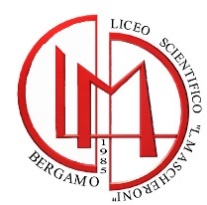 LICEO SCIENTIFICO STATALE “LORENZO MASCHERONI”24124 BERGAMO (BG) Via A. Da ROSCIATE, 21/A Tel. 035-237076 - Fax 035-234283e-mail: BGPS05000B@istruzione.it sito internet: http://www.liceomascheroni.itCod. Mecc. BGPS05000B Cod.Fisc.95010190163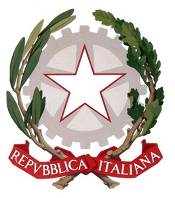 Il DSGA esprime parere:favorevolenon favorevole                                 IL DSGA                                                                                             ________________________Il Dirigente Scolastico                                  si autorizzanon si autorizza